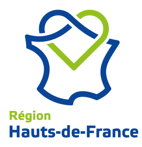 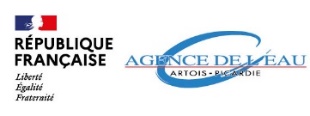 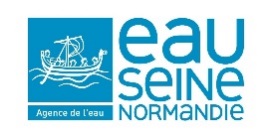 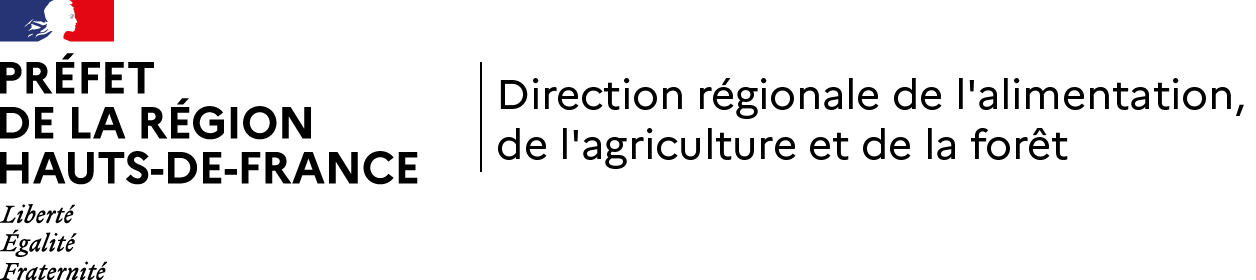 DOSSIER DE candidatureAppel à Initiatives n°5 pour le développement de l’Agriculture Biologique dans les Hauts-de-FranceLe présent document constitue le descriptif complet et détaillé du projet déposé à l’Appel à Initiative pour le Développement de l’Agriculture Biologique (AIDAB) dans les Hauts-de-France. Ce document sera analysé par les différents financeurs potentiels, veillez ainsi à renseigner attentivement les différentes rubriques. N’hésitez pas à dupliquer des feuillets au besoin et à joindre tout document utile à la compréhension de votre projet. Seul un dossier complet, comportant toutes les pièces demandées, sera recevable et fera l’objet d’une analyse par le comité. Les dossiers déclarés incomplets seront non recevables et donc rejetés.Modalités de dépôt du dossier complet : – 1 copie électronique du dossier doit être envoyée à chaque partenaire de l’appel à initiatives :DRAAF Hauts-de-France à l’adresse : srpe.draaf-hauts-de-france@agriculture.gouv.frRégion Hauts-de-France à l’adresse : planbio@hautsdefrance.frAgence de l’Eau Artois-Picardie : l.meteron@eau-artois-picardie.frAgence de l’Eau Seine-Normandie : jamin.xavier@aesn.fr– 1 exemplaire relié à envoyer à : CONSIGNES GENERALESDans le cadre de cet AIDAB, vous avez la possibilité de déposer des projets en lien avec 3 enjeux prioritaires : La structuration de filières existantes ou de création et de développement de nouvelles filièresLes investissements structurants pour les filières biologiques Le développement territorial  1) Que vous souhaitiez proposer UN ou PLUSIEURS projets portant sur UN ou PLUSIEURS de ces trois enjeux, vous avez la possibilité de ne déposer qu'un seul dossier. Néanmoins, vous devez présenter chaque projet de manière individuelle en remplissant pour CHACUN d'eux, la partie "DESCRIPTION DU PROJET" et "STRUCTURE(S) PORTEUSE(S) DU PROJET" ainsi que l’annexe "BUDGET PROJET" correspondante. Vous devez donc dupliquer et remplir ces parties/documents autant de fois que nécessaire. Afin de simplifier la lecture et la lisibilité du fichier, merci de choisir une codification qui soit la plus explicite possible. Exemple dans le cas d'un dossier avec 2 projets : DESCRIPTION DU PROJET 01 / STRUCTURE(S) PORTEUSE(S) DU PROJET 01 / BUDGET PROJET 01DESCRIPTION DU PROJET 02 / STRUCTURE(S) PORTEUSE(S) DU PROJET 02 / BUDGET PROJET 02 2) Dans le cas d'un projet multi-partenarial, les dépenses peuvent être portées par une seule structure désignée "RESPONSABLE DU PROJET". Seule cette structure demande une aide financière. Les autres intervenants lui facturent leurs interventions. Dans ce cas, il convient de ne faire apparaitre qu'UNE SEULE STRUCTURE dans la partie "STRUCTURE(S) PORTEUSE(S) DU PROJET".3) Dans le cas d'un projet multi-partenarial, les dépenses peuvent être portées indépendamment par chaque structure, qui bénéficiera dans le cas d'un financement par l'un des financeurs, d'une convention propre. Dans ce cas, dans la partie "STRUCTURE(S) PORTEUSE(S) DU PROJET", il est nécessaire de renseigner les informations demandées pour l'ensemble des structures. De même, dans l’annexe "BUDGET PROJET", il convient de présenter les dépenses prévisionnelles de chaque structure qui souhaite bénéficier d'une subvention.    DESCRIPTION DU PROJETIl convient ici de fournir les informations sur le projet. Cette partie est donc à dupliquer et remplir autant de fois que de projet.STRUCTURE(S) PORTEUSE(S) DU PROJETIl convient ici de fournir les coordonnées de l'ensemble des structures qui ont vocation à faire l'objet d'un conventionnement avec l'un ou l'autre des financeurs. Cette partie est donc à dupliquer et remplir autant de fois que de besoin.Dans le cas d'une structure intervenant en sous-traitance ou en prestation et faisant l'objet d'une facturation avec le maître d'ouvrage, la structure en question ne doit pas apparaitre dans cette annexe.LISTE DES PIECES A FOURNIREn l’absence d’attestation de non assujettissement à la TVA, ce sont les montants HT qui seront considérés.Si le dossier est sélectionné par un ou plusieurs financeurs, ces derniers se réservent le droit de demander toutes pièces jugées nécessaires à la finalisation du dossier.Région Hauts-de-FranceDirection agriculture et développement ruralService QVPA151, avenue du Président Hoover59 555 LILLE CedexÀ l’attention de Mme Juliette FALEWEEIntitulé du projet (le titre du projet doit être court et explicite) .........................................................................................................................................................................................................................................................................................................................................................................................................................................................................A quel enjeu se rattache ce projet ? La structuration de filières existantes ou de création et de développement de nouvelles filières Les investissements structurants pour les filières biologiques  Le développement territorial  S’agit-il d’un projet multi partenarial ?  Oui  Non Si oui, 1/ Qui sont les partenaires ? .........................................................................................................................................................................................................................................................................................................................................................................................................................................................................2/ Y a-t-il un seul responsable du projet ? Oui le responsable de projet est ...................................................................  Non Si oui, le responsable du projet est le seul à percevoir une subvention, les autres partenaires sous-traiteront et factureront leurs interventions.Calendrier du projet Date prévisionnelle de début de projet :    (jour/mois/année) Date prévisionnelle de fin de projet :    (jour/mois/année) Préciser la portée géographique du projet ? (localisation, territoire, zone à enjeu eau potable, etc.).........................................................................................................................................................................................................................................................................................................................................................................................................................................................................Une carte du territoire de projet, localisant les agriculteurs, les entreprises agroalimentaires et l’aval de la filière peut être insérée.Contexte et objectifs Quelles sont vos motivations ? Quel est le constat de départ/ état des lieux ? A quel(s) problème(s)/enjeu(x)/demande(s) le projet répond-il ? Quelle(s) solution(s) doit-il apporter ? Quels sont les résultats et les perspectives visés par le projet en particulier en termes de massification de l’offre/volumes commercialisés et d’augmentation du nombre d’exploitations et de surfaces engagées en agriculture biologique ? Quelle est la cohérence du projet avec les dynamiques en cours sur le territoire concerné (local et/ou régional) ? Si des actions ont déjà été réalisées, présenter un bilan chiffré des actions et des résultats concrets obtenus ?  ......................................................................................................................................................................................................................................................................................................................................................................................................................................................................... ......................................................................................................................................................................................................................................................................................................................................................................................................................................................................... ......................................................................................................................................................................................................................................................................................................................................................................................................................................................................... ......................................................................................................................................................................................................................................................................................................................................................................................................................................................................... ......................................................................................................................................................................................................................................................................................................................................................................................................................................................................... ......................................................................................................................................................................................................................................................................................................................................................................................................................................................................... ......................................................................................................................................................................................................................................................................................................................................................................................................................................................................... .............................................................................................................................................................................................................................................................................................................................................................................................................................................................................................................................................................................................................................................................................................................. ......................................................................................................................................................................................................................................................................................................................................................................................................................................................................... .....................................................................................................................................................................................................................................Descriptif technique du projet Lister l'ensemble des axes et des sous-actions prévues dans le projet.Pour chacune d'elles, détailler l’action proposée, la cible de l'action, les objectifs chiffrés, les livrables etc. dans l’annexe « BUDGET DU PROJET ».......................................................................................................................................................................................................................................................................................................................................................................................................................................................................... ......................................................................................................................................................................................................................................................................................................................................................................................................................................................................... ......................................................................................................................................................................................................................................................................................................................................................................................................................................................................... ......................................................................................................................................................................................................................................................................................................................................................................................................................................................................... .................................................................................................................................................................................................................................................................................................................................................................................................................................................................................................................................................................................................................................................................................................................................................................................................................................................................................................................................................. ......................................................................................................................................................................................................................................................................................................................................................................................................................................................................... .........................................................................................................................................................................................................................................................................................................................................................................................................................................................................Partenariats Présenter la nature des interactions entre les différents partenaires et l'organisation des missions de chacun au sein du projet.......................................................................................................................................................................................................................................................................................................................................................................................................................................................................... ......................................................................................................................................................................................................................................................................................................................................................................................................................................................................... .........................................................................................................................................................................................................................................................................................................................................................................................................................................................................Moyens RH mobilisés Présenter pour chaque structure les moyens humains qui seront mobilisés : nombre de personnes affectées, nom et qualité des personnes si connues, recrutements envisagés, etc.......................................................................................................................................................................................................................................................................................................................................................................................................................................................................... ......................................................................................................................................................................................................................................................................................................................................................................................................................................................................... .........................................................................................................................................................................................................................................................................................................................................................................................................................................................................Structure 1NOM Prénom ou RAISON SOCIALE : 	Adresse (siège social) : 	Code postal : |__||__||__||__|__|Commune : 	STATUT JURIDIQUE :  Groupement, collectif d’agriculteurs et coopérative agricole (précisez) : 	 Entreprise (précisez) : 	 Association, fondation et autre personne morale de droit privé (précisez) : 	 Collectivité (précisez) : 	 Autre personne morale de droit public (précisez) : 	N° SIRET : 	Effectifs (nombre d’ETP) : 	NOM Prénom du représentant légal : 	Fonction du représentant :	Téléphone :	Courriel : 	NOM Prénom du responsable de projet : 	Fonction du responsable :	Téléphone :	Courriel : 	Engagements de la structureJe soussigné(e) (nom et prénom du représentant légal) : …………………………………………………………………………………Certifie :Avoir pouvoir pour représenter le demandeur dans le cadre de la présente formalité L’exactitude de l’ensemble des informations fournies dans le présent formulaire et les pièces jointes Ne pas avoir sollicité pour le même projet, une aide autre que celles indiquées sur le présent formulaire de demande d'aideAvoir pris connaissance des points de contrôleEtre à jour de mes obligations fiscalesEtre à jour de mes obligations socialesNe pas avoir commencé l’exécution de ce projet avant le dépôt du présent formulaire de demande d’aideM’engage à :Réaliser le projet présenté Informer le(s) financeurs de toute modification des informations fournies dans le présent formulaire et les pièces jointes (territoire concerné, durée du projet, actions engagées …)Faire état de l’avancement du projet, notamment par la réalisation d’un bilan annuel, de réunions …Inviter le(s) financeur(s) aux différentes instances décisionnelles de suivi du projet Fait à : ……………………………………………Le : …………………………Signature du représentant légal : PiècesType de demandeur concerné /type de projet concernéPièce jointeNon concernéExemplaire original du présent dossier de candidature complété, daté et signé TousAnnexe budgétaire complétée, datée et signéeTousDélibération ou attestation de l’organe compétent approuvant le projet et le plan de financementRIB de la structure porteuse ou des différents partenairesTousConcernant les prestations extérieures et/ou les frais directs : devis (faisant clairement apparaître, pour de l’animation, l'objet de(s) la mission(s) et le nombre de jour de travail correspondant, total et par actions)Responsable du projet Concernant les dépenses de rémunération : Pièces justificatives type fiches de postes, fiche de paie, bulletins de paie antérieursChaque partenaire concernéExemplaire des statuts à jour, datés et signésTousUne attestation de non assujettissement à la TVA Chaque partenaire concerné (TTC)